Supplement 5. ACF plot of residuals.PeriodSchool admission cohortBoys: Complete smoking ban in public space with increased penalties in December 2011.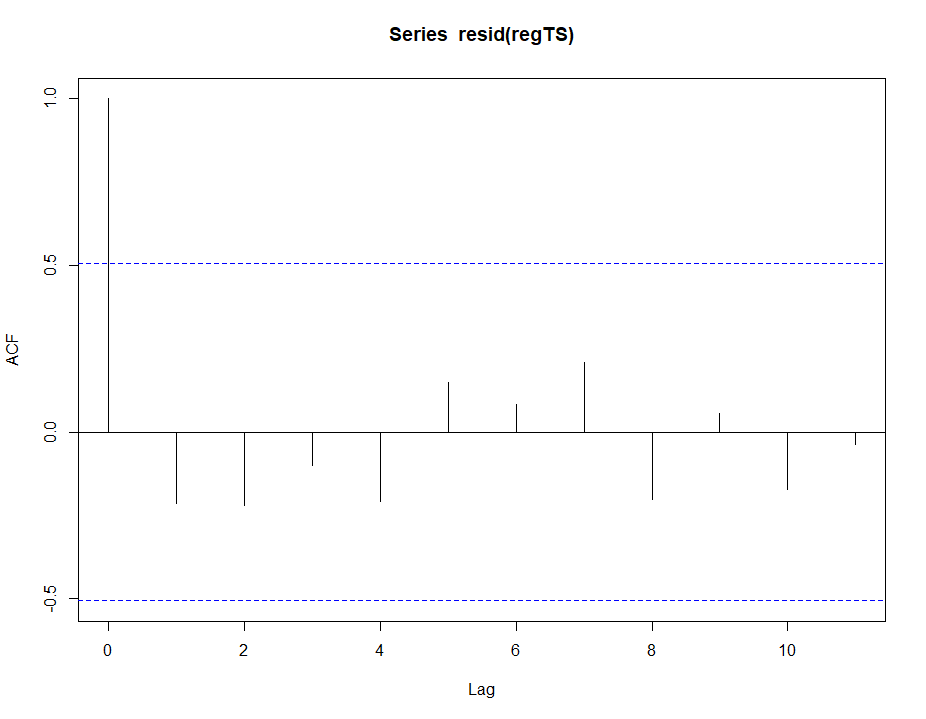 Boys: ‘Say No, Save Lives’ campaign in 2008.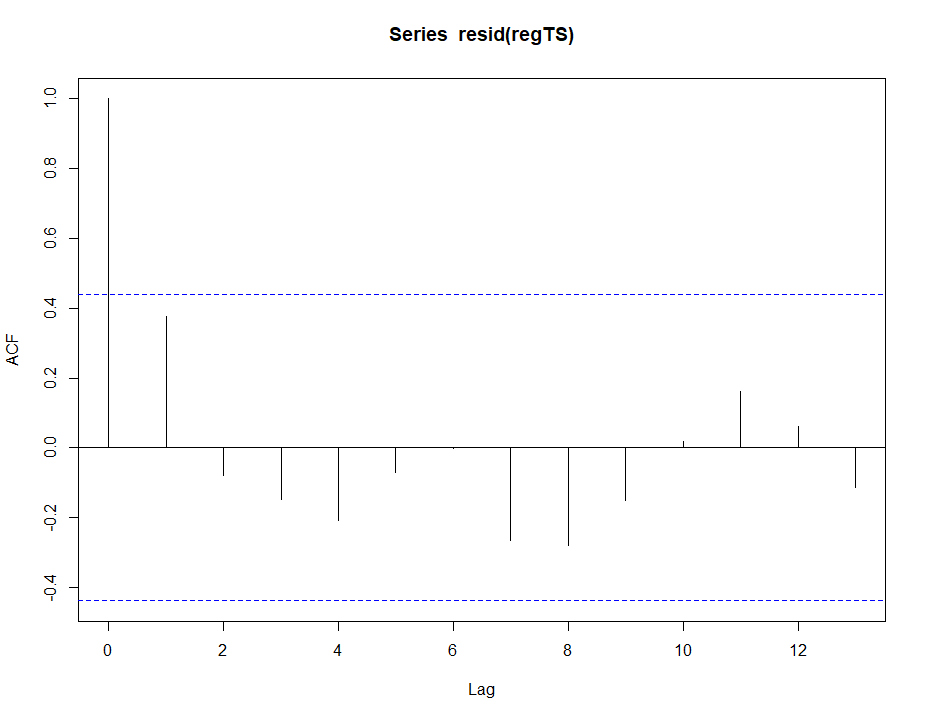 Girls: Complete smoking ban in public space with increased penalties in December 2011.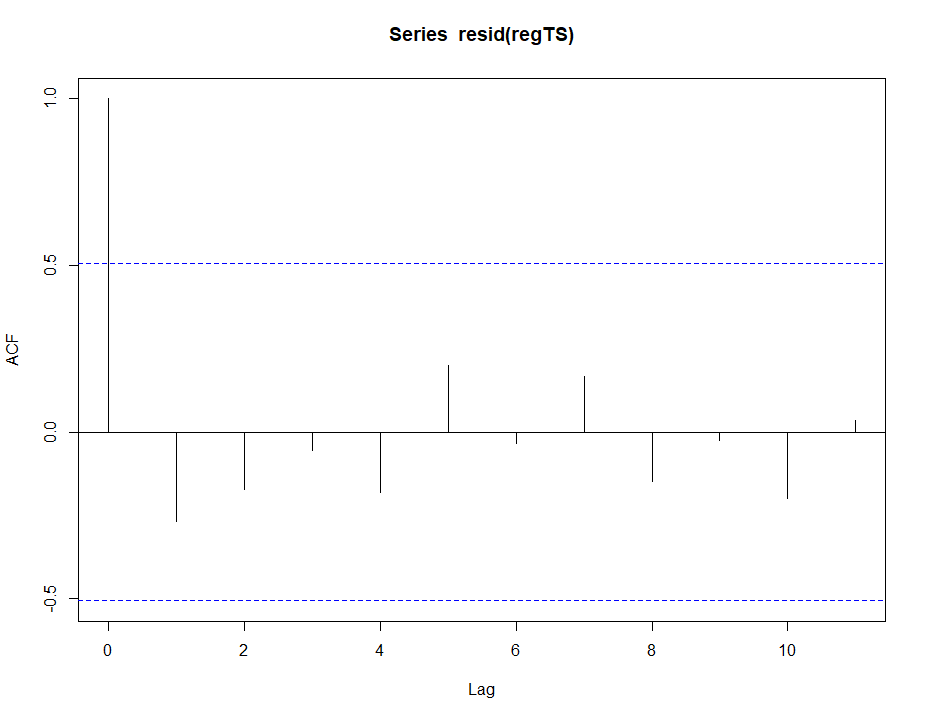 Girls: ‘Say No, Save Lives’ campaign in 2008.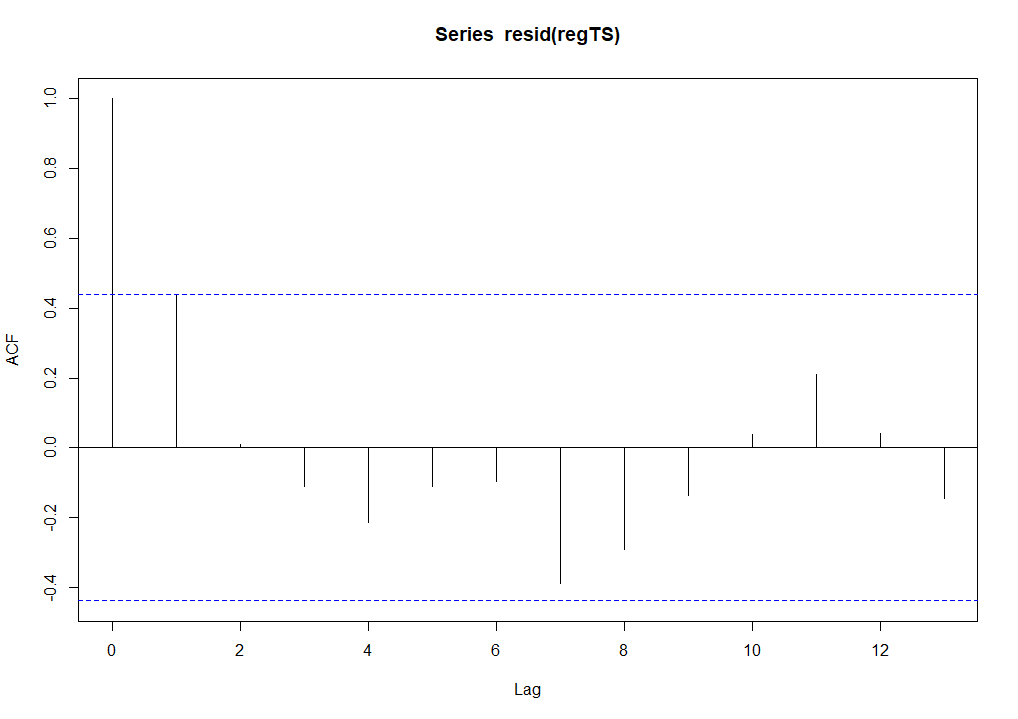 